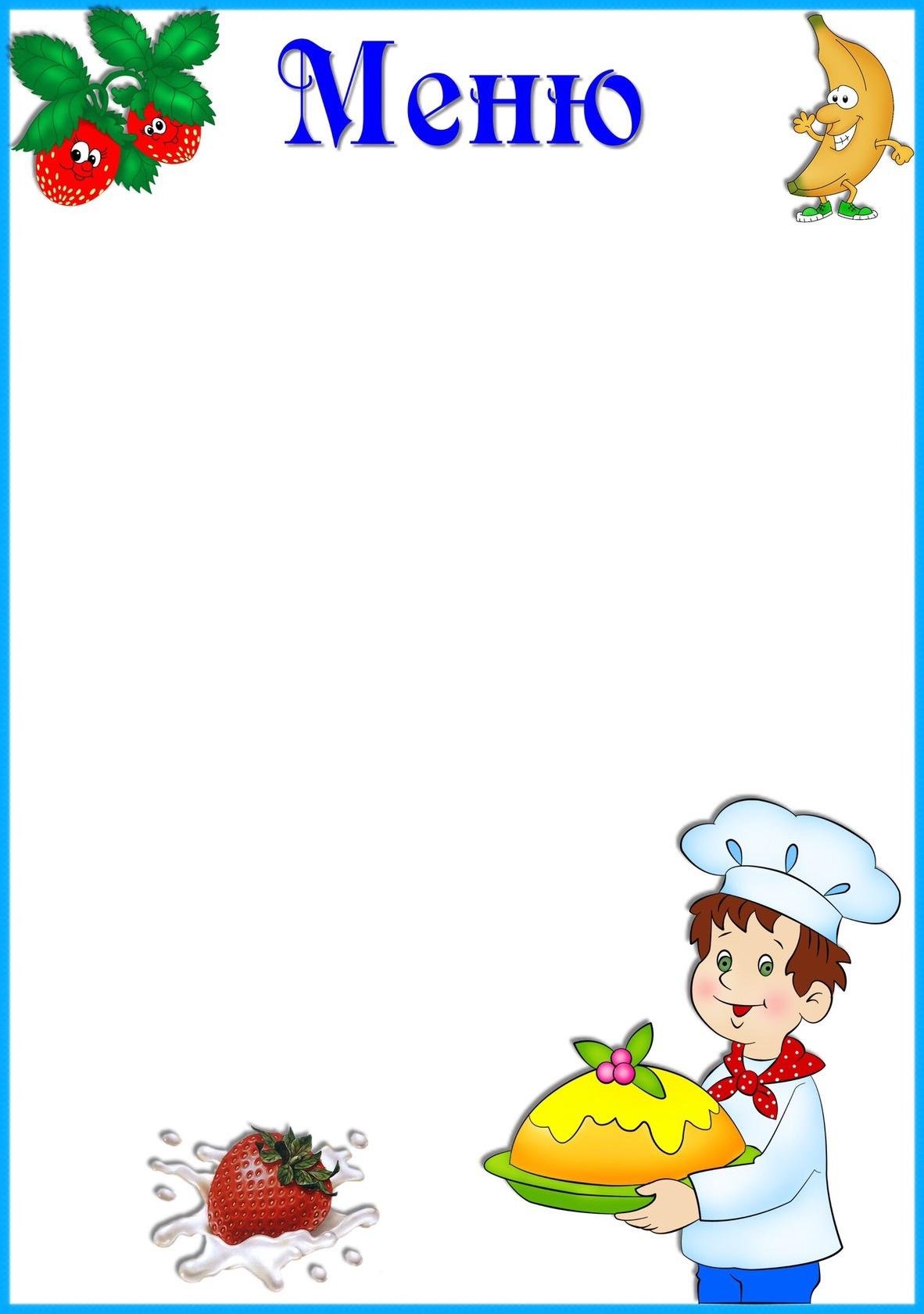 «28» июля 2022г.   Приём  пищи                     Выход, г.Калорийность, ккал/ДжЦенаЗавтракЗавтракЗавтракЗавтракСуп молочный с пшеном 180/200156,08/653,4819-58Чай с сахаром  18030/125,619-58Хлеб с маслом 40/5381,17/1595,8819-58Второй завтракЯблоко 100117/31/491,1512-00ОбедОбедОбедОбедРассольник Ленинградский 180/200119,68/501,0847-50Голубцы ленивые80/100330,81/1385,0447-50Лапша 80/100168/703,3847-50Кисель  180/200116,29/486,8847-50Хлеб пшеничный/ржаной 50/30117,5/491,9547-50ПолдникПолдникПолдникПолдникЧай 180/20030/125,68-19Хлеб с повидлом 40/10161/674,078-19УжинУжинУжинУжинОмлет100/120125/523,2515-78Хлеб пшеничный40117,5/491,9515-78Чай180/20030/125,615-78ИТОГО2000,03/8374,91103-05